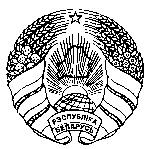 О проведении обучающихкурсов на платной основе24 мая 2024 года, будут проходить  обучающие курсы (вебинар, дистанционная форма обучения) «Организация работы по рассмотрению обращений заявителей. Новации.» для руководителей учреждений образования и специалистов, в компетенцию которых входит рассмотрение обращений граждан и юридических лиц.Обучающие курсы проводитПатейчук Виктория Анатольевна – заместитель начальника управления по работе с обращениями граждан и юридических лиц Брестского областного исполнительного комитета. План вебинара:1. Законодательство Республики Беларусь в сфере работы с  обращениями граждан и юридических лиц.2. Порядок подачи обращений в организации (виды обращений, права и обязанности заявителей и организаций, направление обращений по компетенции, сроки направления уведомлений заявителям).3. Делопроизводство по обращениям граждан и юридических лиц (система ведения делопроизводства, регистрация письменных, устных и электронных обращений, а также обращений, поступивших в ходе проведения прямых телефонных линий). 4. Направление электронных обращений в организации посредством государственной единой (интегрированной) республиканской информационной системы учета и обработки обращений граждан и юридических лиц, работа в данной системе.5. Организация личных приемов граждан и представителей юридических лиц (периодичность, графики, осуществление предварительной записи на личный прием, основания для отказа в личном приеме и предварительной записи на него, проведение личного приема).6. Рассмотрение обращений граждан и юридических лиц (сроки рассмотрения, содержание и оформление ответов на обращения, рассмотрение коллективных обращений, анонимных и повторных обращений, разъяснение порядка обжалования, прекращение переписки с заявителями).7. Проведение прямых телефонных линий, организация работы горячей линии организации. 8. Размещение информации на официальных интернет-сайтах организаций в сфере работы с обращениями граждан и юридических лиц. 9. Контроль и анализ работы по обращениям граждан и юридических лиц.Начало обучения: 24 мая 2024 года – 14.00. Стоимость обучения для одного участника– 30 (Тридцать) рублей. Слушателям обучающих курсов необходимо:Заполнить форму регистрации (анкету) до 16.00 (23.05.2024) на сайте ГУО "Брестский областной ИРО" - Главная – Раздел «МЕРОПРИЯТИЯ» → «Организация работы по рассмотрению обращений заявителей. Новации)» → «Регистрация на обучающие курсы ОК 24-15»;Заполнить договор на обучение и акт выполненных работ, формы которых размещены в объявлении о данном вебинаре на сайте ГУО "Брестский областной ИРО" (файлы выслать на адрес электронной почты: market@boiro.by).Оплата за обучение осуществляется по месту жительства слушателей: а) в местных отделениях связи или банков на текущий (расчетный) счетBY31BLBB36320200298147001001в дирекции ОАО «Белинвестбанк» по Брестской области г.Брест, код BLBBBY2XУНН 200298147, ОКПО 05899548 (с пометкой ОК-24-15); б) оплата также доступна через Систему «Расчет» (ЕРИП): Образование и развитие→Дополнительное образование и развитие→Академии-институты→Брестский областной ИРО → Обучающие курсы→ ввести свои данные и номер курсов (ОК-24-15). По окончании семинара будут выданы сертификаты об обучении.Ответственные методисты:Болтромеюк Юлия Алексеевна, тел. (80162) 95-85-51 или +375255005369.Даниш Анатолий Иванович, (80162) 95-85-43.В случае возникновения организационных и технических вопросов обращаться по тел.(80162) 95-85-43,  Войнич Антон Николаевич.Ректор                                                                                  А.В. МощукЭлектронный вариант соответствует оригиналу10 Болтромеюк 95-85-51Галоўнае ўпраўленне па адукацыiБрэсцкага аблвыканкамаДЗЯРЖАЎНАЯ ЎСТАНОВА АДУКАЦЫІ“БРЭСЦКІ АБЛАСНЫ ІНСТЫТУТ РАЗВІЦЦЯ АДУКАЦЫІ”вул. Я.Купалы, 20/1, 224020, г. Брэсттэл./факс 354299эл. адрас: mail@boiro.by23.04.2024 № 02-05/903Главное управление по образованиюБрестского облисполкомаГОСУДАРСТВЕННОЕ УЧРЕЖДЕНИЕ ОБРАЗОВАНИЯ“  БРЕСТСКИЙ ОБЛАСТНОЙ ИНСТИТУТ РАЗВИТИЯ ОБРАЗОВАНИЯ”ул. Я.Купалы, 20/1, 224020, г. Брест  тел./факс 354299эл. адрес: mail@boiro.byГалоўнае ўпраўленне па адукацыiБрэсцкага аблвыканкамаДЗЯРЖАЎНАЯ ЎСТАНОВА АДУКАЦЫІ“БРЭСЦКІ АБЛАСНЫ ІНСТЫТУТ РАЗВІЦЦЯ АДУКАЦЫІ”вул. Я.Купалы, 20/1, 224020, г. Брэсттэл./факс 354299эл. адрас: mail@boiro.by23.04.2024 № 02-05/903Начальникам отделов (управлений)по образованию райгорисполкомов,администраций районов г. БрестаНачальникам отделов (управлений)по образованию райгорисполкомов,администраций районов г. Бреста